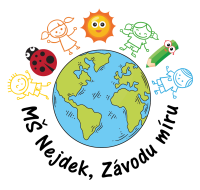 CO DÍTĚ POTŘEBUJE DO MŠ -   vše podepsáno!!!!!!!!!oblečení na zahradu – odpovídající počasí (pláštěnka, holinky, tepláky, bunda, čepice…)bačkůrky, sandálky (pantofle, croksy zakázány z BEZPEČNOSTNÍCH důvodu)spící děti pyžamko (prosíme o výměnu aspoň jednou týdně)papírové kapesníčky (1 balík po 10 ks, nebo krabička)náhradní oblečení do igel.tašky, batůžku (kalhotky/slipy, punčocháče, ponožky, triko..)